Nom: Hypatie (esprit critique)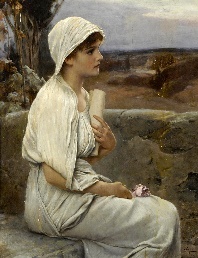 Nom de son père: Théon d'AlexandrieFonctions: Elle enseigne la philosophie et l’astronomiePériode de temps: 331 av-JCLocalité:Alexandrie en Égypte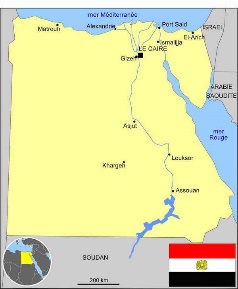 Elle enseigne, elle vulgarise les écrits de ses prédécesseur de façons brillante3 prédécesseurs: Archimède, Euclide et DiophanteElle est considérée comme l’une des dernières personnes savantes de la Grèce antique 5 phrase:Faîtes preuves de vigilanceVérifiez toutes les affirmationsEfforcez-vous de comprendre  ce qui ne semble pas clair Même un maître peut se tromperSachez qu’il est toujours possible d’améliorer la pensée des plus grands 